УПРАВЛІННЯ З ПИТАНЬ ЦИВІЛЬНОГО ЗАХИСТУ МИКОЛАЇВСЬКОЇ ОБЛАСНОЇ ДЕРЖАВНОЇ АДМІНІСТРАЦІЇНавчально-методичний центр ЦЗ та БЖД Миколаївської області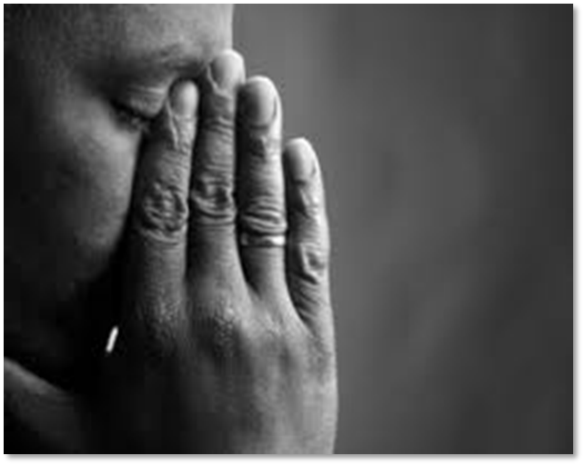       Характерні ознаки психологічних розладів: втрата фізичної сили; безглуздий і хаотичний руховий неспокій; відчуття виснаженості та нереальності; емоційна віддаленість від оточення, рідних; почуття провини; ворожі дії до оточуючих…